ขั้นตอนการปฏิบัติงานของโครงการ/กิจกรรม
ชื่อตัวชี้วัด ร้อยละความสำเร็จของการดำเนินงานตามภารกิจ/โครงการงานประจำ ของสำนักงานเขต		(- ร้อยละของการลงจุดแสดงตำแหน่งพื้นที่ที่อนุญาตให้มีการก่อสร้างอาคารและตำแหน่งของอาคารที่มีการออกเลขรหัสประจำบ้าน)		(- ผู้ขอรับบริการได้รับการกำหนดเลขหมายประจำบ้านภายในระยะเวลา 7 วัน นับแต่วันที่ได้รับคำขอ)ชื่อโครงการ การลงจุดแสดงตำแหน่งอาคารที่มีการออกเลขรหัสประจำบ้าน (ฝ่ายทะเบียน)สนับสนุนนโยบายผู้ว่าราชการกรุงเทพมหานคร มิติ	-	นโยบาย		-ชื่อตัวชี้วัด ร้อยละความสำเร็จของการดำเนินงานตามภารกิจ/โครงการงานประจำ ของสำนักงานเขต		(-ระดับความพึงพอใจของผู้รับบริการที่มีต่อการให้บริการของสำนักงานเขตวังทองหลาง)ชื่อโครงการ การประเมินความพึงพอใจของผู้รับบริการที่มีต่อการให้บริการของศูนย์บริหารราชการฉับไวใสสะอาด (BFC) สำนักงานเขตวังทองหลาง (ฝ่ายทะเบียน)สนับสนุนนโยบายผู้ว่าราชการกรุงเทพมหานคร มิติ	-	นโยบาย		-ขั้นตอนการปฏิบัติงานของ
โครงการ/กิจกรรมเนื้องาน
รายขั้นตอน(ร้อยละ)คิดความก้าวหน้าโครงการ(ร้อยละ)ระยะเวลาดำเนินการระยะเวลาดำเนินการระยะเวลาดำเนินการระยะเวลาดำเนินการระยะเวลาดำเนินการระยะเวลาดำเนินการระยะเวลาดำเนินการระยะเวลาดำเนินการระยะเวลาดำเนินการระยะเวลาดำเนินการระยะเวลาดำเนินการระยะเวลาดำเนินการขั้นตอนการปฏิบัติงานของ
โครงการ/กิจกรรมเนื้องาน
รายขั้นตอน(ร้อยละ)คิดความก้าวหน้าโครงการ(ร้อยละ)พ.ศ. 256๕พ.ศ. 256๕พ.ศ. 256๕พ.ศ. 256๖พ.ศ. 256๖พ.ศ. 256๖พ.ศ. 256๖พ.ศ. 256๖พ.ศ. 256๖พ.ศ. 256๖พ.ศ. 256๖พ.ศ. 256๖ขั้นตอนการปฏิบัติงานของ
โครงการ/กิจกรรมเนื้องาน
รายขั้นตอน(ร้อยละ)คิดความก้าวหน้าโครงการ(ร้อยละ)ต.ค.พ.ย.ธ.ค.ม.ค.ก.พ.มี.ค.เม.ย.พ.ค.มิ.ย.ก.ค.ส.ค.ก.ย.1. จัดทำโครงการเสนอโครงการเพื่อขออนุมัติ1010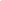 2. ประชุมมอบหมายหน้าที่ความรับผิดชอบให้แก่เจ้าหน้าที่ในการตรวจสอบการออกเลขรหัสประจำปีบ้านของอาคารที่ขออนุญาตก่อสร้าง1020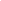 3. ดำเนินการกำหนดเลขหมายประจำบ้าน/เลขรหัสประจำบ้านตามคำร้อง2040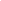 4. ดำเนินการลงจุดแสดงตำแหน่งอาคารที่มีการออกเลขรหัสประจำบ้าน4090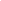 5. รายงานผลออกเลขรหัสประจำบ้านในระบบรายงานผลการออกเลขรหัสประจำบ้านของสำนักผังเมือง10100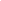 รวม 5 ขั้นตอน คิดเป็นร้อยละ100ขั้นตอนการปฏิบัติงานของ
โครงการ/กิจกรรมเนื้องาน
รายขั้นตอน(ร้อยละ)คิดความก้าวหน้าโครงการ(ร้อยละ)ระยะเวลาดำเนินการระยะเวลาดำเนินการระยะเวลาดำเนินการระยะเวลาดำเนินการระยะเวลาดำเนินการระยะเวลาดำเนินการระยะเวลาดำเนินการระยะเวลาดำเนินการระยะเวลาดำเนินการระยะเวลาดำเนินการระยะเวลาดำเนินการระยะเวลาดำเนินการขั้นตอนการปฏิบัติงานของ
โครงการ/กิจกรรมเนื้องาน
รายขั้นตอน(ร้อยละ)คิดความก้าวหน้าโครงการ(ร้อยละ)พ.ศ. 256๕พ.ศ. 256๕พ.ศ. 256๕พ.ศ. 256๖พ.ศ. 256๖พ.ศ. 256๖พ.ศ. 256๖พ.ศ. 256๖พ.ศ. 256๖พ.ศ. 256๖พ.ศ. 256๖พ.ศ. 256๖ขั้นตอนการปฏิบัติงานของ
โครงการ/กิจกรรมเนื้องาน
รายขั้นตอน(ร้อยละ)คิดความก้าวหน้าโครงการ(ร้อยละ)ต.ค.พ.ย.ธ.ค.ม.ค.ก.พ.มี.ค.เม.ย.พ.ค.มิ.ย.ก.ค.ส.ค.ก.ย.1.จัดทำโครงการเสนอผู้อำนวยการเขต1010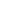 2.ทอดแบบสอบถามความพึงพอใจของผู้รับบริการ เดือนละ 120 ราย5060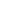 3.ประเมินผลความพึงพอใจของผู้รับบริการและรายงานผลต่อผู้อำนวยการเขตเป็นประจำทุกเดือน4090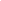 4.นำข้อมูลเข้าใน Dairy Plan และรายงานฝ่ายปกครองเป็นประจำทุกเดือน10100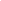 รวม 4 ขั้นตอน คิดเป็นร้อยละ100